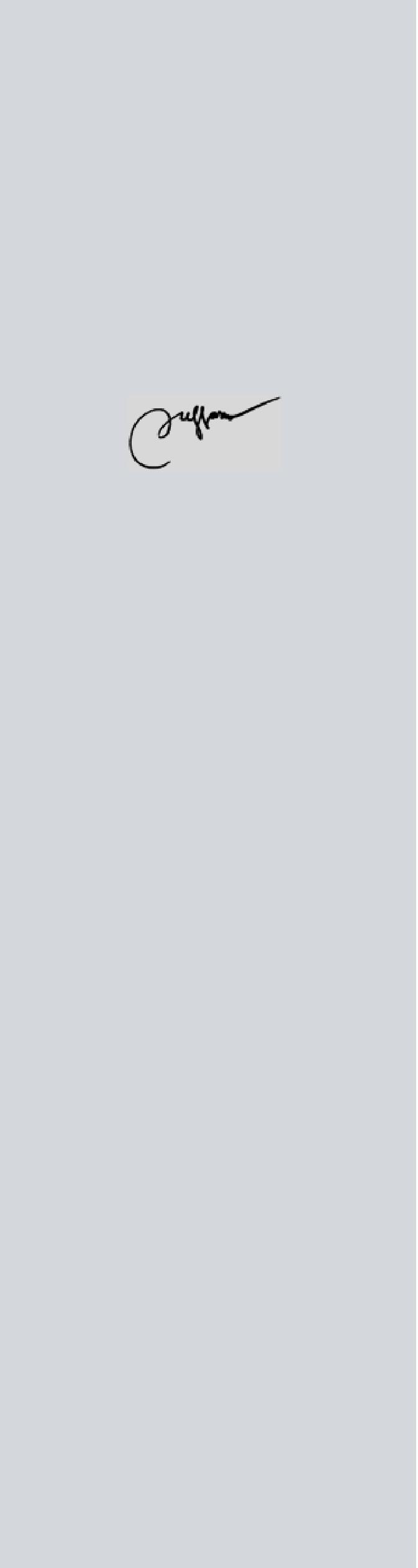 ABNER  PERSONAL INFORMATION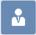 Nationality:	PhilippinesDate of Birth:	July 12, 1987Religion:	Roman CatholicCivil Status:	Married CONTACT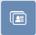 E-mail:  abner.369722@2freemail.com  SKILLS & STRENGTHS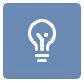 Microsoft Office (Word, Excel, Powerpoint) AutoCAD 2010 2D/3D Adobe PhotoshopGood command in English both written and verbalStrong customer service skills Excellent telephone manner Ability to MultitaskAbility to work well under pressureTo secure a position & gain long term employment with a stable and profitable organization, where I can be a member of a team and utilize my experience to the fullest.EXPERIENCE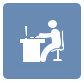 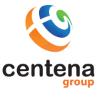 Centena Group (December 2015 – December 2016)Project CoordinatorPrepare the suitable techno-commercial specifications for the assigned sales proposal and assist in pre-sales (TM TECNOMATIC-Italy & Sick AG-Germany).Ensure job completion status, scheduling and update in ERP/CRM is accurate and complete.Provide operational support to the sales team for pre-sales discussion, sales specification preparation and project proposal.Coordinate with principals/suppliers cost, lead-time, availability & arranging quick delivery of goods so as to meet the requirements of the client.To compile/print/submit Post Order Final Documentation for all EPC inquiries for the successful approval.Emerson Electric Asia Ltd. (October 2011 – June 2014) Emerson Process Management/FLOW-Middle East & Africa Applications and Technical Support Engineer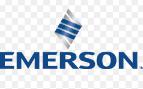 Orifice Sizing SupportProvides accurate and complete sizing calculation to the customer based on the data sheet and specifications.Perform Bore and Thickness CalculationsProvides phone and email support on Bore Calculation InquiriesGenerate and submit sizing worksheets to the customer.Post-Sales SupportProvides excellent Post sales technical support (Daniel Measurement and Controls) to MEA Flow end-users, field technicians, and sales force.Investigate and correctly answer technical questions as to the principles of operation and functionality of Daniel Measurement and Controls Products.Individual case management based on service level agreement and adheres to support workflow requirements to achieve the service level agreement.Assisting Inside Sales Engineers and Order Management Officers with specific product application query & fulfillment of proposal as needed.Miscellaneous TasksLeads/initiates conference calls with country counterparts.Participates in continuous improvement activities.Adheres to defined process and procedures, local work instructions and company policiesEmerson Electric Asia Ltd. (July 2010 – October 2011) Emerson Process Management/DANIEL-Middle East & Africa Technical Support Engineer/ Customer Support Orifice Sizing SupportManage plate calculation request for both internal and external customer within the Middle East and Africa Region.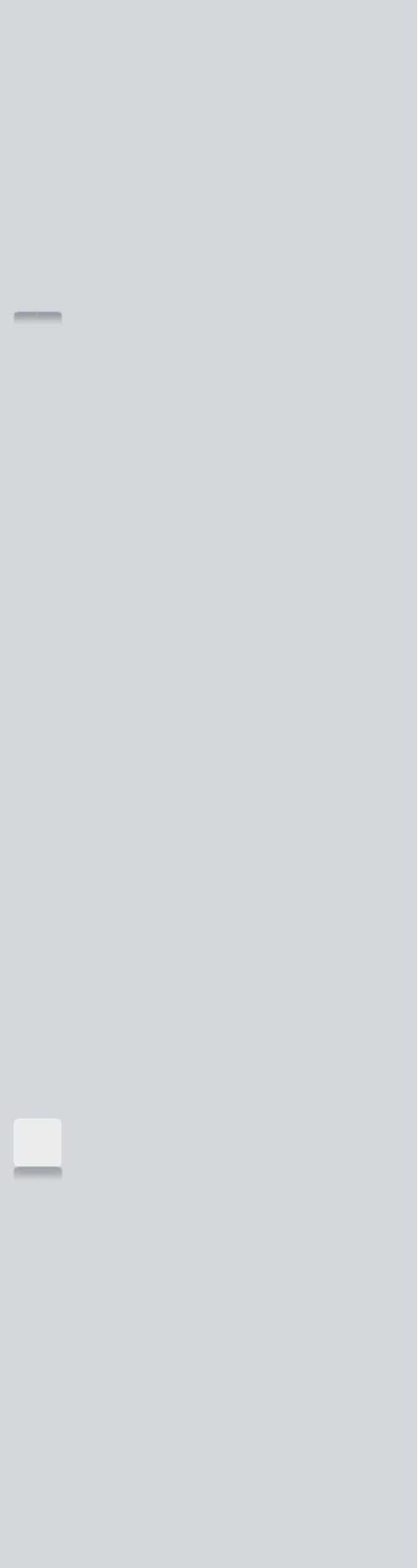  TRAININGS/SEMINARS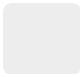 MS Office Training (August 2016)Centena Group ITOracle Software Training (2012)Daniel HoustonBasic and Advance Training – Meter Tube (2012) EPM – Daniel Applications Engineering GroupBasic Troubleshooting Training – Gas Ultrasonic Meter & Gas Chromatograph (2012)EPM – Daniel Field Service Engineering GroupBasic Fluid Flow Measurement Course Training(JULY-SEPTEMBER 2012)Daniel Training Management TeamOrifice Bore & Thickness Calculations (2011) Daniel HoustonDaniel Product Training (2010)NACE & MaterialsOrifice Flange UnionDifferential ProductsUltrasonic MeterEPM – Daniel Applications Engineering GroupFundamental & Intermediate AutoCAD 2010 2D/3D (March 2010)MagnaCAD Technologies School Inc.20th Instrumentation & Calibration Techniques Training (May-June 2008) Mechatronics Technologies CorporationCHARACTER REFERENCEAvailable upon request.Receive customer data sheet and send an acknowledgement to customer.Do plate sizing, calculation of bore and recommend plate thickness base on the result of calculation.Quotation ProcessingRFQ Qualification such as Product selection and Required Quality Documents.Meter Sizing Calculation using Daniel product selector.Technical compliance/clarification – Standards may be of Europe or the United States which ever the customer requires.- AGA (American Gas Association)/API (American Petroleum Institute) are American Standards- ISO (International Standard Organization, ATEX (Atmosphere Explosibles), MID (Measuring Instrument Directive), Norsok and PED - Pressure Equipment Directive (sometimes GOST for CS&B) are the guidelines for European StandardsCommercial compliance/ clarificationAdherence to Trade ComplianceCommission and Inter-co calculationMeter Tube Technical Review & Costing of Materials for Construction:Order ProcessingOrder management using Symphony and JDE which includes activities like Address Book set-up, Part Number set-up, and Clean Order.Product availability and order statusAdherence to Trade ComplianceFollow-up on Purchase Order changes/revisionsUploading order backup documents to STELLENTOther TasksAnswer phone inquiries such as product price and delivery and order status.Get costing and selling price for Non-Standard ProductsCompilation and sending of Customer Vendor Data Requirement List (VDRL) for approval.JAD Measurement and Control Technology (January 2008 - June 2010)Instrument TechnicianCalibration of Instruments particularly +GF+ Signet instruments such as transmitters, monitors and controllers for flow, conductivity/resistivity, and pH.Prepare calibration reports.Contact and accept phone calls regarding the technicality of instruments.Inquire and purchased equipment.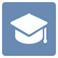 EDUCATIONBACHELOR OF SCIENCE IN INDUSTRIAL TECHNOLOGY (2013-2015) Rizal Technological University, Mandaluyong City, PhilippinesDIPLOMA IN INSTRUMENTATION AND CONTROL ENGINEERING & TECHNOLOGY (2004-2007)Rizal Technological University, Mandaluyong City, PhilippinesAddress:Dubai, UAE